Γίνομαι σεισμογράφος και καταγράφω το σεισμό: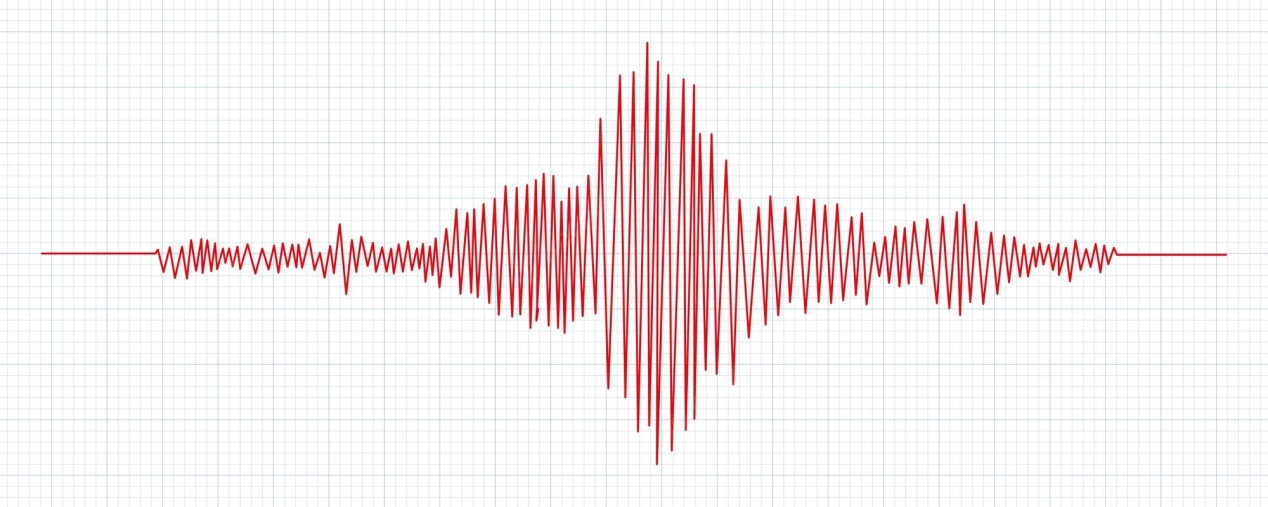 Μικρής εντάσεωςΜεσαίας εντάσεωςΜεγάλης εντάσεως